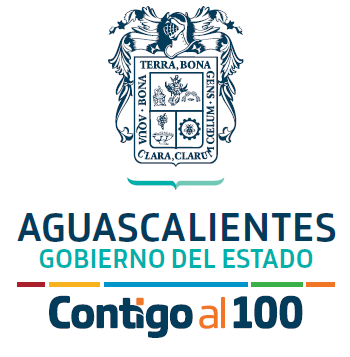 Aguascalientes, Ags, a (día) (mes) (año)(NOMBRE DEL ADMINISTRATIVO)(NOMBRE DEL ENTE PÚBLICO)P R E S E N T EDe conformidad con lo dispuesto por los artículos 7 y 49 fracción VII de la Ley de General de Responsabilidades Administrativas, en relación a los artículos 6 y 36 fracción VIII y XIII de la Ley de Responsabilidades Administrativas del Estado de Aguascalientes y  4 fracciones I, XI, XV, XVIII, y XX, 11, 12, 13 fracciones IV y VI, 15 y 16 de los Lineamientos para el Proceso de Entrega- Recepción de los Servidores Públicos en las Dependencias y Entidades de la Administración Pública Estatal, tengo a bien solicitar me sean asignados en el Sistema para integrar el paquete de Entrega-Recepción los formatos que señalo como “SI APLICA” a continuación, así como las claves de acceso.Atentamente,________________________________________(Nombre, Cargo y firma del Sujeto Obligado)C.C.P. ARCHIVO.DEL TEMA DE MARCO DE ACTUACIÓNDEL TEMA DE MARCO DE ACTUACIÓN01- INFORME DE GESTIÓN.02- MARCO JURÍDICO ADMINISTRATIVO.04- ACTAS DE JUNTAS DE ÓRGANOS DE GOBIERNO, COMITÉS, CONSEJOS ENTRE OTROS ÓRGANOS COLEGIADOS.05- INSTRUMENTO DE PLANEACIÓN ESTRATÉGICA.06- PADRÓN DE BENEFICIARIOS DE PROGRAMAS SOCIALES.           44- PADRÓN DE PROVEEDORES.45- CONTRATOS.46- SEGUROS.43- CONVENIOS.42- DERECHOS, CONCESIONES Y LICENCIASDEL TEMA DE RECURSOS FINANCIEROSDEL TEMA DE RECURSOS FINANCIEROS07- ESTADO DE SITUACIÓN PRESUPUESTAL.08- ESTADOS FINANCIEROS.09- CUENTA PÚBLICA.10- CUENTAS BANCARIAS.11- RECURSOS FEDERALES AUTORIZADOS EN EL EJERCICIO.12- INVERSIONES EN VALORES Y TÍTULOS.16- ARQUEO DE CAJA.17- DEUDA PÚBLICA.20- RETENCIONES A FAVOR DE TERCEROS.22- FONDOS EN FIDEICOMISO.55- ARMONIZACIÓN CONTABLE.DEL TEMA DE ASUNTOS EN PROCESO Y DOCUMENTOS DE REFERENCIADEL TEMA DE ASUNTOS EN PROCESO Y DOCUMENTOS DE REFERENCIA13- INGRESOS PENDIENTES DE DEPÓSITO.14- FIANZAS.      15- CUENTAS POR COBRAR.18- CHEQUES PENDIENTES DE ENTREGAR.19- CUENTAS POR PAGAR.  21- PROCEDIMIENTOS ADMINISTRATIVOS DE EJECUCIÓN.47- PADRÓN DE CONTRATISTAS.48- OBRAS PÚBLICAS TERMINADAS.49- OBRAS PÚBLICAS EN PROCESO DE EJECUCIÓN Y/O FINIQUITO.56- ACCESO A LA INFORMACIÓN PÚBLICA EN PROCESO.57- AVANCE EN EL CUMPLIMIENTO DE LAS OBLIGACIONES EN MATERIA DE TRANSPARENCIA.59- ASUNTOS SUSTANTIVOS Y ADMINISTRATIVOS RELEVANTES.60- ASUNTOS JURÍDICOS.61- OBSERVACIONES DE AUDITORÍA EN PROCESO.62- OTROS ASUNTOS.DEL TEMA DE RECURSOS HUMANOSDEL TEMA DE RECURSOS HUMANOS23- ESTRUCTURA ORGÁNICA.24- PLANTILLA DE PERSONAL.DEL TEMA DE RECURSOS MATERIALES DEL TEMA DE RECURSOS MATERIALES 25- BIENES INMUEBLES.26- BIENES MUEBLES.        27- VEHÍCULOS. 28- ARMAMENTO OFICIAL.29- INVENTARIO ALMACÉN.30- INVENTARIO DE CONSUMIBLES.31- INVENTARIO DE MEDICAMENTOS, SUSTANCIAS QUÍMICAS, ORGÁNICAS Y OTROS.32- ACERVOS.33- OBRAS DE ARTE Y OTROS.34- FORMAS OFICIALES NUMERADAS.35- SELLOS OFICIALES.36- SEMOVIENTES.DEL TEMA DE INFORMACIÓN DOCUMENTAL Y ELECTRÓNICADEL TEMA DE INFORMACIÓN DOCUMENTAL Y ELECTRÓNICA03- MANUALES ADMINISTRATIVOS.37- SISTEMAS COMPUTACIONALES Y APLICACIONES WEB.38- BASES DE DATOS.39- CUENTAS DE CORREO.40- REDES DE COMPUTADORAS.41- REDES TELEFÓNICAS.50- ARCHIVOS ADMINISTRATIVOS.51- ARCHIVO HISTÓRICO.      52- LIBROS DE REGISTRO CIVIL.53- ARCHIVO GENERAL DE NOTARIAS.54- ACREDITACIONES Y/O CERTIFICADOS DE CALIDAD.58- LIBROS BLANCOS Y/O MEMORIAS DOCUMENTALES.